   Offering 4 year of experience across the industry.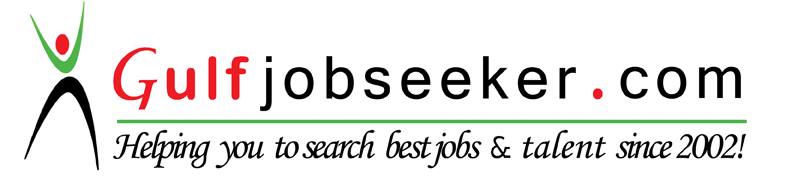 SREEJESH (B.E Mechanical Engineer)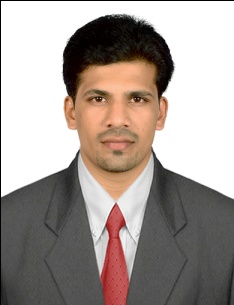 CAREER OBJECTIVESTo work in a challenging atmosphere which will give me an able platform to sharpen my technical skills gained through the course of my engineering and where my professional growth gets an edge to sustain in this highly competitive world.StrengthsStrengthsGulf experienced Planning EngineerEstimation & costing work expertiseTimely and quality completion of projectsBid Analysis-Tendering-BOQ preparationTechnical documentation & reporting know-howCost control and time management skillsExcellent problem solving and decision making skillsTechnically astute and computer literatePROFESSIONAL EXPERIENCECOMPANYWORK PLACEPOSITIONTIME PERIODDubai , United Arab EmiratesProduction Planning EngineerApril 2015 to till nowAshoka Automation ServicesToyota KirloskarPvt Ltd./Manjushree Techno pack Systems Pvt Ltd.Assistant Project EngineerJan 2013 to Nov 2014Sing EngineeringToyota KirloskarPvt Ltd.Site EngineerJuly 2012 to Dec 2012EDUCATIONAL QUALIFICATIONQUALIFICATIONINSTITUTIONBOARD/UNIVERSITYYEAR OF PASSING%B.E(Mechanical Engineer)Dhanalakshmi Srinivasan Engineering College,PerambalurAnna University of Technology,Chennai201271%STD. XIIS.A.B.T.M.H.S.S, PayyannurHigher Secondary Board200871%STD. XKendriyaVidayalaya ,PayyannurCentral Board200665%Key skillsConfidence to handle the construction and quality control activities as specified in the drawing and applicable standard and specification.Preparing engineering drawings, technical specifications and Inspecting field sites to observe and evaluate condition.Accountable for preparing Daily Progress Report.Preparation of weekly & monthly man power & working schedule.Co-ordinations with Designer & Detailer.Material reconciliations & Procurement.ExperienceCompany NameLocationUAE, DubaiPositionProduction Planning EngineerDurationApril 2015 to till nowroles & responsibilityEstablish project production work plan and monitor, review and evaluate progress.Co-ordinate with client and consultant regarding the progress of projects.Planning the production considering site requirements, similarity in moulds and table size.Re-scheduling the planned, according to the site progress.Cross checking of shop drawings in deep way on dimensions and sections for proper quality product.Co-ordinate with design department and Project Management for proper progress of ongoing projects.Quantification of MEP related scope of works and preparation of Bill of Quantities.Cost estimation including necessary value engineering.Prepare inspection request for client.Forwarding NON CONFORMITY REGISTRATION for production issues.Daily factory visit and preparation of reports.MEP Co-ordination.Regular look on quality improvement of product.Prepare monthly based reports like Pre-stress strand usage, stockyard storage and projects status.Experience:Company Name:   Ashok Automation Services.Location:	Bangelore, BidadiPosition:	Assistant Project EngineerDuration:	January 2013 to November 2014roles & responsibilityIn Toyota KirloskarPvt Ltd;Understanding Drawings & Specification and preparation/review of Shop drawings.Planning, scheduling and coordinating with all services subcontractors.Preparation of scheduled work chart of our company.Maintenance of vehicle handling system.Installation of platform for paint shop & weld shop.Installation of partitions inside paint shop.Maintenance of anchors in paint shop.Worked inside production field in TKML under AMC (Annual Maintenance Contract).Checking and handling the working condition of engine in assembly section inside TKML.In Manjushree Techno pack Systems Pvt Ltd;Detailed Drawing related to Erection & Fabrication of exhausts pipe lines.Maintenance of molding machine Manjushree.Quality analysis of products manufactured.Experience:Company Name:   Sing EngineeringLocation:	Bangelore, BidadiPosition:	Supervisor EngineerDuration:	July 2012 to December 2012roles & responsibilityInstallation of overhead conveyor for Mahindra Conveyor System Private Ltd inside TKML.Installation of vehicle handling system in TKML.Expansion of Toyota plant1.Installation of I beam for paint shop in TKML.Maintenance of pipelines under utility section in TKML.Maintenance and installation of motors inside paint shop in TKML.Installation and commissioning of types of material handling system like chain conveyor, deep pan conveyor.COMPUTER SKILLSSoftware’s:AUTO CAD,CATIA,ANSYS,OFFICE AUTOMATIONOperating Systems           Windows XP / 7 / 8 / 10ACADAMIC PROJECTSTITLEDesign and Fabrication of Cruise Control SystemDESCRIPTIONCruise Control(sometimes known as speed control or auto cruise) is a system that automatically controls the speed of a motor vehicle .The system takes over the throttle of the vehicle to maintain a steady speed as set by the drive.Here the driver can set the desired speed and can lock the accelerator by the help of the solenoid switch. The specially designed locking system is used to lock the throttle of the vehicle.Co-CURRICULAR ACTIVITIESIndustrial visit in Sakthi Auto Components, Erode.Industrial visit in Ramanathan Tea Estate, Ooty.Safety class in Toyota kirloskar Motors Private Ltd.Tritiya soupan in Bharath Scout & Guides.State level participation for UvajanaOstsavam in English skit.PERSONAL INFORMATIONDate of Birth       JANUARY 18, 1990GenderMaleMarital status      SingleNationalityIndianHobbies	Listening to music, traveling, acting and writing.     Languages KnownEnglish , Malayalam , Hindi , Tamil